TANTÁRGYI ADATLAPTantárgyleírásAlapadatokTantárgy neve (magyarul, angolul)  ● Azonosító (tantárgykód)BMEEPA tantárgy jellegeKurzustípusok és óraszámokTanulmányi teljesítményértékelés (minőségi értékelés) típusaKreditszám TantárgyfelelősTantárgyat gondozó oktatási szervezeti egységA tantárgy weblapja A tantárgy oktatásának nyelve A tantárgy tantervi szerepe, ajánlott féléveKözvetlen előkövetelmények Erős előkövetelmény:Gyenge előkövetelmény:Párhuzamos előkövetelmény:Kizáró feltétel (nem vehető fel a tantárgy, ha korábban teljesítette az alábbi tantárgyak vagy tantárgycsoportok bármelyikét):A tantárgyleírás érvényességeJóváhagyta az Építészmérnöki Kar Tanácsa, érvényesség kezdete Célkitűzések és tanulási eredmények Célkitűzések Tanulási eredmények A tantárgy sikeres teljesítésével elsajátítható kompetenciákTudás – a KKK 6.1.1. pontja szerint:Képesség – a KKK 6.1.2. pontja szerint:Attitűd – a KKK 6.1.3. pontja szerint:Önállóság és felelősség – a KKK 6.1.4. pontja szerint:Oktatási módszertan Tanulástámogató anyagokSzakirodalomJegyzetek Letölthető anyagok Tantárgy tematikájaElőadások tematikájaKevin Lynch, 3 történeti városmodell, a Hit városa, a funkcionális város, az "organikus" város analóg változatai. A kronologikus/ tematikus várostörténet kettőssége.A város keletkezésének forrásai / földrajzi tényezők, helyi/helyzeti energiák, a termelés-feleslegképzés, a csere-piac, a hatalom-védelem és a kultuszvilág városképző ereje.A városok területi változásai és indítékai / Megtelepülés-telepítés, növekedés-fejlesztés, átalakulás-beavatkozás. A kiterjedés megváltozása, történeti példákkal.Ókori birodalmak / A görög és római örökségEurópa betelepülése / Európa eltérő földrajzi területeinek városiasodása (Benevolo) A középkori városépítészet és városhálózat kialakulása, városjogok és telepítések.Az újkor városai  és a földrajzi felfedezések kora / Reneszánsz és barokk városépítészet. Ideális városok. A hatalom megjelenítése. Ipari forradalom és hatása az európai városépítészetre. Földrajzi felfedezések kora, gyarmatosítás, területfoglalás. A nagyvárosi karakter / A 19. század végének nagyszabású városátépítési programjai: Párizs, Barcelona, Bécs, Budapest, SzegedA kiterjedő város / Az amerikai városépítészet kialakulása és jellegzetes megnyilvánulásai. A kertváros mozgalom kialakulása és az angol új-városok 4 generációja. A modern városelmélet kezdetei / A modernizmus kilalkulása és iskolái: a holland De Stijl, a BAUHAUS, a szovjet avantgarde, Le Corbusier és az Athéni ChartaA modern város - megvalósulása és kritikája / A tömeges lakásépítés fejlődéstörténete és tipológiája. A TEAM10 és a strukturalizmus.A poszt-modern városépítészettől a mai városépítészeti feladatok pluralizmusáig.A várostörténet szerepe a kortárs várostervezésben Gyakorlati órák tematikája– TantárgyKövetelmények A Tanulmányi teljesítmény ellenőrzése ÉS értékeléseÁltalános szabályok Teljesítményértékelési módszerekTeljesítményértékelések részaránya a minősítésbenÉrdemjegy megállapítás Javítás és pótlás A tantárgy elvégzéséhez szükséges tanulmányi munka Jóváhagyás és érvényességJóváhagyta az Építészmérnöki Kar Tanácsa, érvényesség kezdete 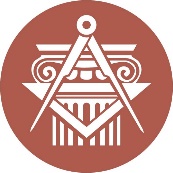 BUDAPESTI MŰSZAKI ÉS GAZDASÁGTUDOMÁNYI EGYETEMÉPÍTÉSZMÉRNÖKI KARkurzustípusheti óraszámjellegelőadás (elmélet)önállógyakorlatlaboratóriumi gyakorlatneve:beosztása:elérhetősége:szorgalmi időszakban végzett teljesítményértékelésekrészarányVizsgaösszesen:∑100%tevékenységóra / félévrészvétel a kontakt tanórákontanulmány elkészítése / fakultatívkijelölt tananyag önálló elsajátítása / vizsgafelkészülésösszesen:∑ 